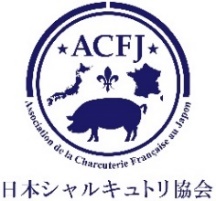 　シャルキュトリの祭典 申込書 Réservation pour la fête de la Charcuterie Française Soirée Speciale du Sud-ouest 下記ご記入の上、メールまたはFAXにてお申込みください。予約受付後、振り込み口座の案内をお送りします。ご入金確認後、予約確定となります。確定した方へフランス大使公邸への正式な「招待状」を送付します。当日は必ずご持参ください。　申込期限：9月2日(月)　　　　
Fax: 03-5615-8178　 Mail: info@charcuterie.jp※フランス大使公邸からの招待状発行のため、ご同伴者様も勤務先等が必要となります。※３名以上でお申し込み希望の場合は、お手数ですがこの書式にて別途お申し込みください。※お振込みは9月10日（火）までにお願いいたします。※9月18日（水）以降の返金は不可となります。※当日は、必ず「招待状」をご持参ください。入館できない場合があります。※お申し込み後ご欠席の場合は、事前に事務局宛にご連絡ください。日本シャルキュトリ協会 〒101-0064 千代田区神田猿楽町2-7-5 NKビル4F（株式会社オーダス 内）03-5615-8068お申込者名 (フリガナ)ACFJ会員番号お申込者名勤務先と役職名勤務先（フリガナ）：役職名：勤務先（フリガナ）：役職名：連絡先　　　　　　　　　　　　　　　　　　　　〒　　　　　-　　　　　　　　　　　　　　　　　　                    （ 自宅 ・ 勤務先 ）TEL：　　　　　　　-　　　　　　　-　　　　　　　　　FAX ：　　　　　-　　　　　　　-Mail:　　　　　　　　　　　　　　　　　＠〒　　　　　-　　　　　　　　　　　　　　　　　　                    （ 自宅 ・ 勤務先 ）TEL：　　　　　　　-　　　　　　　-　　　　　　　　　FAX ：　　　　　-　　　　　　　-Mail:　　　　　　　　　　　　　　　　　＠申込人数ACFJ会員 ： ￥10,000　x     　　　名一般（非会員） : ￥15,000　ｘ　　　　　名ACFJ会員 ： ￥10,000　x     　　　名一般（非会員） : ￥15,000　ｘ　　　　　名ご同伴者名氏名（フリガナ）：勤務先（フリガナ）：役職名：氏名（フリガナ）：勤務先（フリガナ）：役職名：